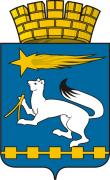 АДМИНИСТРАЦИЯ ГОРОДСКОГО ОКРУГА НИЖНЯЯ САЛДАП О С Т А Н О В Л Е Н И Е_____________						                                 № _________
 Нижняя Салда1.3. В наименование подпрограммы «Обеспечение жильем молодых семей в  городском округе Нижняя Салда до 2020 года» муниципальной программы слова «до 2020 года» заменить словами «до 2021 года».1.4. Паспорт подпрограммы «Обеспечение жильем молодых семей в  городском округе Нижняя Салда до 2021 года» муниципальной программы изложить в следующей редакции:«                                                                                   ррррррррррррр».1.5. В наименование подпрограммы «Взаимодействие администрации городского округа Нижняя Салда с общественными организациями и отдельными категориями граждан на территории  городского округа Нижняя Салда до 2020 года» муниципальной программы слова «до 2020 года» заменить словами «до 2021 года».1.6. Паспорт подпрограммы «Взаимодействие администрации городского округа Нижняя Салда с общественными организациями и отдельными категориями граждан на территории  городского округа Нижняя Салда до 2021 года» муниципальной программы изложить в следующей редакции:«                                                           ррррррррррррррррррррррррррр».	1.7. Приложения № 3,4 муниципальной программы изложить в новой редакции (прилагается).2. Опубликовать настоящее постановление в газете «Городской вестник плюс» и разместить на официальном сайте администрации городского округа Нижняя Салда.3. Контроль за исполнением настоящего постановления возложить на заместителя главы администрации городского округа Нижняя Салда    О.В.Третьякову. Глава городско округа                                                                     Е.В. МатвееваПриложение №1 к постановлению администрации городского округа Нижняя Салдаот «___»______2018 № ___Приложение № 3 к муниципальной программе  «Поддержка общественных организаций и отдельных  категорий граждан городского округа Нижняя Салда до 2021 года»ЦЕЛИ, ЗАДАЧИ И ЦЕЛЕВЫЕ ПОКАЗАТЕЛИРЕАЛИЗАЦИИ МУНИЦИПАЛЬНОЙ ПРОГРАММЫ« Поддержка общественных организаций и отдельных категорий граждан городского округа Нижняя Салда до 2021 года»Приложение №2 к постановлению администрации городского округа Нижняя Салдаот «___»______2018 № ___Приложение № 4 к муниципальной программе  «Поддержка общественных организаций и отдельных  категорий граждан городского округа Нижняя Салда до 2021 года»ПЛАН МЕРОПРИЯТИЙПО ВЫПОЛНЕНИЮ МУНИЦИПАЛЬНОЙ ПРОГРАММЫ" Поддержка общественных организаций и отдельных категорий граждан городского округа Нижняя Салда до 2021 года» О внесении изменений в муниципальную программу«Поддержка общественных организаций и отдельных категорий граждан городского округа Нижняя Салда до 2020 года»В соответствии со статьей 179 Бюджетного кодекса Российской Федерации, Федеральным законом Российской Федерации от 6 октября 2003 года №131-ФЗ «Об общих принципах организации местного самоуправления в Российской Федерации», Уставом городского округа Нижняя Салда, Порядком разработки, реализации и оценки эффективности муниципальных программ городского округа Нижняя Салда, утвержденным постановлением администрации Нижняя Салда от 29.10.2013 № 1055 (с измененими), в целях  предоставления финансовой поддержки в форме социальных выплат в решении жилищной проблемы молодым семьям, признанным в установленном порядке, нуждающимися в улучшении жилищных условий и усиления поддержки общественных организаций, отдельных категорий граждан, администрация городского округа Нижняя СалдаПОСТАНОВЛЯЕТ: 1. Внести в  муниципальную программу «Поддержка общественных организаций и отдельных категорий граждан городского округа Нижняя Салда до 2020 года», утвержденную постановлением администрации городского округа Нижняя Салда от 25.01.2016 №18 (с изменениями) следующие изменения:1.1. В наименование муниципальной программы слова «до 2020 года» заменить словами «до 2021 года».1.2. Паспорт муниципальной программы изложить в следующей редакции:«рррррррррррррррррррррррррррррррррррррррррррррррррррррррррррр».Наименование подпрограммы «Обеспечение жильем молодых семей в городском округе Нижняя Салда  до 2021 года» (далее – Подпрограмма)Основание для разработки подпрограммыПодпрограмма «Обеспечение жильем молодых семей» государственной программы «Развитие физической культуры, спорта и молодежной политики в Свердловской области до 2020 года»Основной разработчик подпрограммыАдминистрация городского округа Нижняя СалдаЦель подпрограммыПредоставление финансовой поддержки в форме социальных выплат в решении жилищной проблемы молодым семьям, признанным в установленном порядке нуждающимися в улучшении жилищных условий. Задачи подпрограммыПредоставление финансовой поддержки в решении жилищной проблемы молодым семьямПеречень основных целевых показателей подпрограммыКоличество молодых семей, получивших социальную выплату.Доля молодых семей, получивших социальную выплату, от численности молодых семей, состоящих на учете нуждающихся в жилье по состоянию на 01.01.2014Сроки реализации подпрограммы2014 – 2021 годыИсполнители основных мероприятий подпрограммыСпециалист первой категории администрации городского округа Нижняя Салда (по социальным вопросам), заместитель главы администрации городского округа Нижняя Салда, курирующий социальные вопросы.Объем и источники финансированияВсего 8 746 858,00 рублей, в том числе:2014 год –1 257 408,00 рублей,2015 год –1 170 200,00 рублей,2016 год – 986 256,00 рублей,2017 год – 1 772 400,00 рублей,2018 год – 2 004 768,00 рублей,2019 год – 783 727,00 рублей,2020 год – 772 099,00 рублей;2021 год – 0 рублей.1) областной бюджет 3 087 400,00 руб. в том числе:2014 год – 514 700,00 руб.2015 год – 434 000,00 руб.2016 год – 328 600,00 руб.2017 год – 922 400,00 руб.2018 год – 887 700,00 руб.2019 год – 0 руб.2020 год – 0 руб.2021 год – 0 рублей.2) федеральный бюджет 1 117 200,00 руб. в том числе:2014 год – 221 900,00 руб.2015 год – 248 200,00 руб.2016 год – 312 500,00 руб.2017 год – 0 руб.2018 год – 334 600,00 руб.2019 год – 0 руб.2020 год – 0 руб.2021 год – 0 рублей.3) местный бюджет 4 542 258, 00рублей, в том числе:2014 год – 520 808,00 рублей,2015 год – 488 000,00 рублей,2016 год – 345 156,00 рублей,2017 год – 850 000,00 рублей,2018 год – 782 468,00 рублей,2019 год – 783 727,00 рублей,2020 год – 772 099,00 рублей;2021 год – 0 рублей.Ожидаемые конечные результаты реализации подпрограммы и показатели эффективностиВыполнение мероприятий подпрограммы позволит обеспечить:Возможность решения жилищной проблемы 18 молодых семей, нуждающейся в улучшении жилищных условий, в городском округе Нижняя Салда.Контроль за исполнением подпрограммыКонтроль над исполнением Подпрограммы осуществляет администрация городского округа Нижняя Салда, Дума городского округа Нижняя СалдаЗаказчик подпрограммыАдминистрация городского округа Нижняя СалдаНаименование ПодпрограммыВзаимодействие администрации городского округа Нижняя Салда с общественными организациями и отдельными категориями граждан на территории  городского округа Нижняя Салда до 2021 годаОсновной разработчики ПодпрограммыАдминистрация городского округа Нижняя СалдаЦель ПодпрограммыУсиление поддержки общественных организаций и отдельных категорий гражданЗадачи подпрограммыСохранение, укрепление и оказание помощи общественным организациям в проведении общественно – значимых мероприятий.Поощрение ветеранов. Выплата компенсаций почетным гражданам городского округа.Перечень основных целевых показателей подпрограммыОхват целевой аудитории проводимых мероприятий.Количество ветеранов.Количество инвалидов, получивших компенсацию за проезд.Количество Почетных граждан городского округа получивших компенсацию.Сроки реализации подпрограммы2014 - 2021 годыОсновной исполнитель подпрограммыЗаместитель главы администрация городского округа Нижняя СалдаОбъемы и источники финансирования подпрограммы3 393 330,00 рублей из средств местного бюджета, в том числе:2014 год – 520 720,00 руб.2015 год – 595 790,00 руб.2016 год – 582 044,00 руб.2017 год – 584 560,00 руб.2018 год – 364 732,00 руб.2019 год – 374 332,00 руб.2020 год – 371 152,00 руб.2021 год – 0 руб.Ожидаемые конечные результаты реализации подпрограммыУкрепление деятельности общественных организаций, сохранение общественной стабильности на территории городского округа, обеспечение социальной поддержки отдельным категориям граждан.N    
строки     Наименование  
 цели (целей) и 
 задач, целевых 
  показателей     Наименование  
 цели (целей) и 
 задач, целевых 
  показателей    Единица 
измерения      Значение целевого показателя реализации      
муниципальной программы                   Значение целевого показателя реализации      
муниципальной программы                   Значение целевого показателя реализации      
муниципальной программы                   Значение целевого показателя реализации      
муниципальной программы                   Значение целевого показателя реализации      
муниципальной программы                   Значение целевого показателя реализации      
муниципальной программы                   Значение целевого показателя реализации      
муниципальной программы                   Значение целевого показателя реализации      
муниципальной программы                   Значение целевого показателя реализации      
муниципальной программы                   Значение целевого показателя реализации      
муниципальной программы                   Значение целевого показателя реализации      
муниципальной программы                   Значение целевого показателя реализации      
муниципальной программы                   Значение целевого показателя реализации      
муниципальной программы                   Значение целевого показателя реализации      
муниципальной программы                   Значение целевого показателя реализации      
муниципальной программы                   Значение целевого показателя реализации      
муниципальной программы                   Значение целевого показателя реализации      
муниципальной программы                   Значение целевого показателя реализации      
муниципальной программы                   Значение целевого показателя реализации      
муниципальной программы                   Значение целевого показателя реализации      
муниципальной программы                   Значение целевого показателя реализации      
муниципальной программы                   Значение целевого показателя реализации      
муниципальной программы                   Значение целевого показателя реализации      
муниципальной программы                   Значение целевого показателя реализации      
муниципальной программы                   Значение целевого показателя реализации      
муниципальной программы                   Значение целевого показателя реализации      
муниципальной программы                   Значение целевого показателя реализации      
муниципальной программы                   Значение целевого показателя реализации      
муниципальной программы                   Значение целевого показателя реализации      
муниципальной программы                   Значение целевого показателя реализации      
муниципальной программы                   Значение целевого показателя реализации      
муниципальной программы                   Значение целевого показателя реализации      
муниципальной программы                   Значение целевого показателя реализации      
муниципальной программы              Источник  
 значений  
показателей Источник  
 значений  
показателей Источник  
 значений  
показателейN    
строки     Наименование  
 цели (целей) и 
 задач, целевых 
  показателей     Наименование  
 цели (целей) и 
 задач, целевых 
  показателей    Единица 
измерения2014 год  2014 год  2014 год  2014 год  2015 год2015 год2015 год2015 год2015 год2016 год2016 год2016 год2016 год2017 год2017 год2017 год2017 год2018 год2018 год2018 год2018 год2019 год2019 год2019 год2019 год2020 год2020 год2020 год2020 год2021 год2021 год2021 год2021 год2021 год  1         2               2            3    44445555566667777888899991010101011111111111212  1  Подпрограмма 1. Обеспечение жильем молодых семей в городском округе Нижняя Салда   до 2021 года                                                                         Подпрограмма 1. Обеспечение жильем молодых семей в городском округе Нижняя Салда   до 2021 года                                                                         Подпрограмма 1. Обеспечение жильем молодых семей в городском округе Нижняя Салда   до 2021 года                                                                         Подпрограмма 1. Обеспечение жильем молодых семей в городском округе Нижняя Салда   до 2021 года                                                                         Подпрограмма 1. Обеспечение жильем молодых семей в городском округе Нижняя Салда   до 2021 года                                                                         Подпрограмма 1. Обеспечение жильем молодых семей в городском округе Нижняя Салда   до 2021 года                                                                         Подпрограмма 1. Обеспечение жильем молодых семей в городском округе Нижняя Салда   до 2021 года                                                                         Подпрограмма 1. Обеспечение жильем молодых семей в городском округе Нижняя Салда   до 2021 года                                                                         Подпрограмма 1. Обеспечение жильем молодых семей в городском округе Нижняя Салда   до 2021 года                                                                         Подпрограмма 1. Обеспечение жильем молодых семей в городском округе Нижняя Салда   до 2021 года                                                                         Подпрограмма 1. Обеспечение жильем молодых семей в городском округе Нижняя Салда   до 2021 года                                                                         Подпрограмма 1. Обеспечение жильем молодых семей в городском округе Нижняя Салда   до 2021 года                                                                         Подпрограмма 1. Обеспечение жильем молодых семей в городском округе Нижняя Салда   до 2021 года                                                                         Подпрограмма 1. Обеспечение жильем молодых семей в городском округе Нижняя Салда   до 2021 года                                                                         Подпрограмма 1. Обеспечение жильем молодых семей в городском округе Нижняя Салда   до 2021 года                                                                         Подпрограмма 1. Обеспечение жильем молодых семей в городском округе Нижняя Салда   до 2021 года                                                                         Подпрограмма 1. Обеспечение жильем молодых семей в городском округе Нижняя Салда   до 2021 года                                                                         Подпрограмма 1. Обеспечение жильем молодых семей в городском округе Нижняя Салда   до 2021 года                                                                         Подпрограмма 1. Обеспечение жильем молодых семей в городском округе Нижняя Салда   до 2021 года                                                                         Подпрограмма 1. Обеспечение жильем молодых семей в городском округе Нижняя Салда   до 2021 года                                                                         Подпрограмма 1. Обеспечение жильем молодых семей в городском округе Нижняя Салда   до 2021 года                                                                         Подпрограмма 1. Обеспечение жильем молодых семей в городском округе Нижняя Салда   до 2021 года                                                                         Подпрограмма 1. Обеспечение жильем молодых семей в городском округе Нижняя Салда   до 2021 года                                                                         Подпрограмма 1. Обеспечение жильем молодых семей в городском округе Нижняя Салда   до 2021 года                                                                         Подпрограмма 1. Обеспечение жильем молодых семей в городском округе Нижняя Салда   до 2021 года                                                                         Подпрограмма 1. Обеспечение жильем молодых семей в городском округе Нижняя Салда   до 2021 года                                                                         Подпрограмма 1. Обеспечение жильем молодых семей в городском округе Нижняя Салда   до 2021 года                                                                         Подпрограмма 1. Обеспечение жильем молодых семей в городском округе Нижняя Салда   до 2021 года                                                                         Подпрограмма 1. Обеспечение жильем молодых семей в городском округе Нижняя Салда   до 2021 года                                                                         Подпрограмма 1. Обеспечение жильем молодых семей в городском округе Нижняя Салда   до 2021 года                                                                         Подпрограмма 1. Обеспечение жильем молодых семей в городском округе Нижняя Салда   до 2021 года                                                                         Подпрограмма 1. Обеспечение жильем молодых семей в городском округе Нижняя Салда   до 2021 года                                                                         Подпрограмма 1. Обеспечение жильем молодых семей в городском округе Нижняя Салда   до 2021 года                                                                         Подпрограмма 1. Обеспечение жильем молодых семей в городском округе Нижняя Салда   до 2021 года                                                                         Подпрограмма 1. Обеспечение жильем молодых семей в городском округе Нижняя Салда   до 2021 года                                                                         Подпрограмма 1. Обеспечение жильем молодых семей в городском округе Нижняя Салда   до 2021 года                                                                         Подпрограмма 1. Обеспечение жильем молодых семей в городском округе Нижняя Салда   до 2021 года                                                                         Подпрограмма 1. Обеспечение жильем молодых семей в городском округе Нижняя Салда   до 2021 года                                                                         Подпрограмма 1. Обеспечение жильем молодых семей в городском округе Нижняя Салда   до 2021 года                                                                           2  Цель 1. Предоставление финансовой поддержки в форме социальных выплат в решении жилищной проблемы молодым семьям, признанным в установленном порядке, нуждающимся в улучшении жилищных условий.                                                                                    Цель 1. Предоставление финансовой поддержки в форме социальных выплат в решении жилищной проблемы молодым семьям, признанным в установленном порядке, нуждающимся в улучшении жилищных условий.                                                                                    Цель 1. Предоставление финансовой поддержки в форме социальных выплат в решении жилищной проблемы молодым семьям, признанным в установленном порядке, нуждающимся в улучшении жилищных условий.                                                                                    Цель 1. Предоставление финансовой поддержки в форме социальных выплат в решении жилищной проблемы молодым семьям, признанным в установленном порядке, нуждающимся в улучшении жилищных условий.                                                                                    Цель 1. Предоставление финансовой поддержки в форме социальных выплат в решении жилищной проблемы молодым семьям, признанным в установленном порядке, нуждающимся в улучшении жилищных условий.                                                                                    Цель 1. Предоставление финансовой поддержки в форме социальных выплат в решении жилищной проблемы молодым семьям, признанным в установленном порядке, нуждающимся в улучшении жилищных условий.                                                                                    Цель 1. Предоставление финансовой поддержки в форме социальных выплат в решении жилищной проблемы молодым семьям, признанным в установленном порядке, нуждающимся в улучшении жилищных условий.                                                                                    Цель 1. Предоставление финансовой поддержки в форме социальных выплат в решении жилищной проблемы молодым семьям, признанным в установленном порядке, нуждающимся в улучшении жилищных условий.                                                                                    Цель 1. Предоставление финансовой поддержки в форме социальных выплат в решении жилищной проблемы молодым семьям, признанным в установленном порядке, нуждающимся в улучшении жилищных условий.                                                                                    Цель 1. Предоставление финансовой поддержки в форме социальных выплат в решении жилищной проблемы молодым семьям, признанным в установленном порядке, нуждающимся в улучшении жилищных условий.                                                                                    Цель 1. Предоставление финансовой поддержки в форме социальных выплат в решении жилищной проблемы молодым семьям, признанным в установленном порядке, нуждающимся в улучшении жилищных условий.                                                                                    Цель 1. Предоставление финансовой поддержки в форме социальных выплат в решении жилищной проблемы молодым семьям, признанным в установленном порядке, нуждающимся в улучшении жилищных условий.                                                                                    Цель 1. Предоставление финансовой поддержки в форме социальных выплат в решении жилищной проблемы молодым семьям, признанным в установленном порядке, нуждающимся в улучшении жилищных условий.                                                                                    Цель 1. Предоставление финансовой поддержки в форме социальных выплат в решении жилищной проблемы молодым семьям, признанным в установленном порядке, нуждающимся в улучшении жилищных условий.                                                                                    Цель 1. Предоставление финансовой поддержки в форме социальных выплат в решении жилищной проблемы молодым семьям, признанным в установленном порядке, нуждающимся в улучшении жилищных условий.                                                                                    Цель 1. Предоставление финансовой поддержки в форме социальных выплат в решении жилищной проблемы молодым семьям, признанным в установленном порядке, нуждающимся в улучшении жилищных условий.                                                                                    Цель 1. Предоставление финансовой поддержки в форме социальных выплат в решении жилищной проблемы молодым семьям, признанным в установленном порядке, нуждающимся в улучшении жилищных условий.                                                                                    Цель 1. Предоставление финансовой поддержки в форме социальных выплат в решении жилищной проблемы молодым семьям, признанным в установленном порядке, нуждающимся в улучшении жилищных условий.                                                                                    Цель 1. Предоставление финансовой поддержки в форме социальных выплат в решении жилищной проблемы молодым семьям, признанным в установленном порядке, нуждающимся в улучшении жилищных условий.                                                                                    Цель 1. Предоставление финансовой поддержки в форме социальных выплат в решении жилищной проблемы молодым семьям, признанным в установленном порядке, нуждающимся в улучшении жилищных условий.                                                                                    Цель 1. Предоставление финансовой поддержки в форме социальных выплат в решении жилищной проблемы молодым семьям, признанным в установленном порядке, нуждающимся в улучшении жилищных условий.                                                                                    Цель 1. Предоставление финансовой поддержки в форме социальных выплат в решении жилищной проблемы молодым семьям, признанным в установленном порядке, нуждающимся в улучшении жилищных условий.                                                                                    Цель 1. Предоставление финансовой поддержки в форме социальных выплат в решении жилищной проблемы молодым семьям, признанным в установленном порядке, нуждающимся в улучшении жилищных условий.                                                                                    Цель 1. Предоставление финансовой поддержки в форме социальных выплат в решении жилищной проблемы молодым семьям, признанным в установленном порядке, нуждающимся в улучшении жилищных условий.                                                                                    Цель 1. Предоставление финансовой поддержки в форме социальных выплат в решении жилищной проблемы молодым семьям, признанным в установленном порядке, нуждающимся в улучшении жилищных условий.                                                                                    Цель 1. Предоставление финансовой поддержки в форме социальных выплат в решении жилищной проблемы молодым семьям, признанным в установленном порядке, нуждающимся в улучшении жилищных условий.                                                                                    Цель 1. Предоставление финансовой поддержки в форме социальных выплат в решении жилищной проблемы молодым семьям, признанным в установленном порядке, нуждающимся в улучшении жилищных условий.                                                                                    Цель 1. Предоставление финансовой поддержки в форме социальных выплат в решении жилищной проблемы молодым семьям, признанным в установленном порядке, нуждающимся в улучшении жилищных условий.                                                                                    Цель 1. Предоставление финансовой поддержки в форме социальных выплат в решении жилищной проблемы молодым семьям, признанным в установленном порядке, нуждающимся в улучшении жилищных условий.                                                                                    Цель 1. Предоставление финансовой поддержки в форме социальных выплат в решении жилищной проблемы молодым семьям, признанным в установленном порядке, нуждающимся в улучшении жилищных условий.                                                                                    Цель 1. Предоставление финансовой поддержки в форме социальных выплат в решении жилищной проблемы молодым семьям, признанным в установленном порядке, нуждающимся в улучшении жилищных условий.                                                                                    Цель 1. Предоставление финансовой поддержки в форме социальных выплат в решении жилищной проблемы молодым семьям, признанным в установленном порядке, нуждающимся в улучшении жилищных условий.                                                                                    Цель 1. Предоставление финансовой поддержки в форме социальных выплат в решении жилищной проблемы молодым семьям, признанным в установленном порядке, нуждающимся в улучшении жилищных условий.                                                                                    Цель 1. Предоставление финансовой поддержки в форме социальных выплат в решении жилищной проблемы молодым семьям, признанным в установленном порядке, нуждающимся в улучшении жилищных условий.                                                                                    Цель 1. Предоставление финансовой поддержки в форме социальных выплат в решении жилищной проблемы молодым семьям, признанным в установленном порядке, нуждающимся в улучшении жилищных условий.                                                                                    Цель 1. Предоставление финансовой поддержки в форме социальных выплат в решении жилищной проблемы молодым семьям, признанным в установленном порядке, нуждающимся в улучшении жилищных условий.                                                                                    Цель 1. Предоставление финансовой поддержки в форме социальных выплат в решении жилищной проблемы молодым семьям, признанным в установленном порядке, нуждающимся в улучшении жилищных условий.                                                                                    Цель 1. Предоставление финансовой поддержки в форме социальных выплат в решении жилищной проблемы молодым семьям, признанным в установленном порядке, нуждающимся в улучшении жилищных условий.                                                                                    Цель 1. Предоставление финансовой поддержки в форме социальных выплат в решении жилищной проблемы молодым семьям, признанным в установленном порядке, нуждающимся в улучшении жилищных условий.                                                                                      3  Задача 1. Предоставление финансовой поддержки в решении жилищной проблемы молодым семьям.                                                                                  Задача 1. Предоставление финансовой поддержки в решении жилищной проблемы молодым семьям.                                                                                  Задача 1. Предоставление финансовой поддержки в решении жилищной проблемы молодым семьям.                                                                                  Задача 1. Предоставление финансовой поддержки в решении жилищной проблемы молодым семьям.                                                                                  Задача 1. Предоставление финансовой поддержки в решении жилищной проблемы молодым семьям.                                                                                  Задача 1. Предоставление финансовой поддержки в решении жилищной проблемы молодым семьям.                                                                                  Задача 1. Предоставление финансовой поддержки в решении жилищной проблемы молодым семьям.                                                                                  Задача 1. Предоставление финансовой поддержки в решении жилищной проблемы молодым семьям.                                                                                  Задача 1. Предоставление финансовой поддержки в решении жилищной проблемы молодым семьям.                                                                                  Задача 1. Предоставление финансовой поддержки в решении жилищной проблемы молодым семьям.                                                                                  Задача 1. Предоставление финансовой поддержки в решении жилищной проблемы молодым семьям.                                                                                  Задача 1. Предоставление финансовой поддержки в решении жилищной проблемы молодым семьям.                                                                                  Задача 1. Предоставление финансовой поддержки в решении жилищной проблемы молодым семьям.                                                                                  Задача 1. Предоставление финансовой поддержки в решении жилищной проблемы молодым семьям.                                                                                  Задача 1. Предоставление финансовой поддержки в решении жилищной проблемы молодым семьям.                                                                                  Задача 1. Предоставление финансовой поддержки в решении жилищной проблемы молодым семьям.                                                                                  Задача 1. Предоставление финансовой поддержки в решении жилищной проблемы молодым семьям.                                                                                  Задача 1. Предоставление финансовой поддержки в решении жилищной проблемы молодым семьям.                                                                                  Задача 1. Предоставление финансовой поддержки в решении жилищной проблемы молодым семьям.                                                                                  Задача 1. Предоставление финансовой поддержки в решении жилищной проблемы молодым семьям.                                                                                  Задача 1. Предоставление финансовой поддержки в решении жилищной проблемы молодым семьям.                                                                                  Задача 1. Предоставление финансовой поддержки в решении жилищной проблемы молодым семьям.                                                                                  Задача 1. Предоставление финансовой поддержки в решении жилищной проблемы молодым семьям.                                                                                  Задача 1. Предоставление финансовой поддержки в решении жилищной проблемы молодым семьям.                                                                                  Задача 1. Предоставление финансовой поддержки в решении жилищной проблемы молодым семьям.                                                                                  Задача 1. Предоставление финансовой поддержки в решении жилищной проблемы молодым семьям.                                                                                  Задача 1. Предоставление финансовой поддержки в решении жилищной проблемы молодым семьям.                                                                                  Задача 1. Предоставление финансовой поддержки в решении жилищной проблемы молодым семьям.                                                                                  Задача 1. Предоставление финансовой поддержки в решении жилищной проблемы молодым семьям.                                                                                  Задача 1. Предоставление финансовой поддержки в решении жилищной проблемы молодым семьям.                                                                                  Задача 1. Предоставление финансовой поддержки в решении жилищной проблемы молодым семьям.                                                                                  Задача 1. Предоставление финансовой поддержки в решении жилищной проблемы молодым семьям.                                                                                  Задача 1. Предоставление финансовой поддержки в решении жилищной проблемы молодым семьям.                                                                                  Задача 1. Предоставление финансовой поддержки в решении жилищной проблемы молодым семьям.                                                                                  Задача 1. Предоставление финансовой поддержки в решении жилищной проблемы молодым семьям.                                                                                  Задача 1. Предоставление финансовой поддержки в решении жилищной проблемы молодым семьям.                                                                                  Задача 1. Предоставление финансовой поддержки в решении жилищной проблемы молодым семьям.                                                                                  Задача 1. Предоставление финансовой поддержки в решении жилищной проблемы молодым семьям.                                                                                  Задача 1. Предоставление финансовой поддержки в решении жилищной проблемы молодым семьям.                                                                                    4  Целевой         
показатель 1.1. Количество молодых семей, получивших социальную выплату    семейсемейсемей2222222221111222233334444444444444Указ Президента РФ от 7 мая 2012 г. N 600"О мерах по обеспечению граждан Российской Федерации доступным и комфортным жильем и повышению качества жилищно-коммунальных услуг"  5  Целевой         
показатель 1.2.Доля молодых семей, получивших социальную выплату, от численности молодых семей, состоящих на учете нуждающихся в жилье по состоянию на 01.01.2014  процентыпроцентыпроценты10101010101010101033336666888810101010101010101010101010Указ Президента РФ от 7 мая 2012 г. N 600"О мерах по обеспечению граждан Российской Федерации доступным и комфортным жильем и повышению качества жилищно-коммунальных услуг" 6  Подпрограмма 2. Взаимодействие администрации городского округа Нижняя Салда с общественными организациями и отдельными категориями граждан на территории городского округа Нижняя Салда до 2021 года                                                        Подпрограмма 2. Взаимодействие администрации городского округа Нижняя Салда с общественными организациями и отдельными категориями граждан на территории городского округа Нижняя Салда до 2021 года                                                        Подпрограмма 2. Взаимодействие администрации городского округа Нижняя Салда с общественными организациями и отдельными категориями граждан на территории городского округа Нижняя Салда до 2021 года                                                        Подпрограмма 2. Взаимодействие администрации городского округа Нижняя Салда с общественными организациями и отдельными категориями граждан на территории городского округа Нижняя Салда до 2021 года                                                        Подпрограмма 2. Взаимодействие администрации городского округа Нижняя Салда с общественными организациями и отдельными категориями граждан на территории городского округа Нижняя Салда до 2021 года                                                        Подпрограмма 2. Взаимодействие администрации городского округа Нижняя Салда с общественными организациями и отдельными категориями граждан на территории городского округа Нижняя Салда до 2021 года                                                        Подпрограмма 2. Взаимодействие администрации городского округа Нижняя Салда с общественными организациями и отдельными категориями граждан на территории городского округа Нижняя Салда до 2021 года                                                        Подпрограмма 2. Взаимодействие администрации городского округа Нижняя Салда с общественными организациями и отдельными категориями граждан на территории городского округа Нижняя Салда до 2021 года                                                        Подпрограмма 2. Взаимодействие администрации городского округа Нижняя Салда с общественными организациями и отдельными категориями граждан на территории городского округа Нижняя Салда до 2021 года                                                        Подпрограмма 2. Взаимодействие администрации городского округа Нижняя Салда с общественными организациями и отдельными категориями граждан на территории городского округа Нижняя Салда до 2021 года                                                        Подпрограмма 2. Взаимодействие администрации городского округа Нижняя Салда с общественными организациями и отдельными категориями граждан на территории городского округа Нижняя Салда до 2021 года                                                        Подпрограмма 2. Взаимодействие администрации городского округа Нижняя Салда с общественными организациями и отдельными категориями граждан на территории городского округа Нижняя Салда до 2021 года                                                        Подпрограмма 2. Взаимодействие администрации городского округа Нижняя Салда с общественными организациями и отдельными категориями граждан на территории городского округа Нижняя Салда до 2021 года                                                        Подпрограмма 2. Взаимодействие администрации городского округа Нижняя Салда с общественными организациями и отдельными категориями граждан на территории городского округа Нижняя Салда до 2021 года                                                        Подпрограмма 2. Взаимодействие администрации городского округа Нижняя Салда с общественными организациями и отдельными категориями граждан на территории городского округа Нижняя Салда до 2021 года                                                        Подпрограмма 2. Взаимодействие администрации городского округа Нижняя Салда с общественными организациями и отдельными категориями граждан на территории городского округа Нижняя Салда до 2021 года                                                        Подпрограмма 2. Взаимодействие администрации городского округа Нижняя Салда с общественными организациями и отдельными категориями граждан на территории городского округа Нижняя Салда до 2021 года                                                        Подпрограмма 2. Взаимодействие администрации городского округа Нижняя Салда с общественными организациями и отдельными категориями граждан на территории городского округа Нижняя Салда до 2021 года                                                        Подпрограмма 2. Взаимодействие администрации городского округа Нижняя Салда с общественными организациями и отдельными категориями граждан на территории городского округа Нижняя Салда до 2021 года                                                        Подпрограмма 2. Взаимодействие администрации городского округа Нижняя Салда с общественными организациями и отдельными категориями граждан на территории городского округа Нижняя Салда до 2021 года                                                        Подпрограмма 2. Взаимодействие администрации городского округа Нижняя Салда с общественными организациями и отдельными категориями граждан на территории городского округа Нижняя Салда до 2021 года                                                        Подпрограмма 2. Взаимодействие администрации городского округа Нижняя Салда с общественными организациями и отдельными категориями граждан на территории городского округа Нижняя Салда до 2021 года                                                        Подпрограмма 2. Взаимодействие администрации городского округа Нижняя Салда с общественными организациями и отдельными категориями граждан на территории городского округа Нижняя Салда до 2021 года                                                        Подпрограмма 2. Взаимодействие администрации городского округа Нижняя Салда с общественными организациями и отдельными категориями граждан на территории городского округа Нижняя Салда до 2021 года                                                        Подпрограмма 2. Взаимодействие администрации городского округа Нижняя Салда с общественными организациями и отдельными категориями граждан на территории городского округа Нижняя Салда до 2021 года                                                        Подпрограмма 2. Взаимодействие администрации городского округа Нижняя Салда с общественными организациями и отдельными категориями граждан на территории городского округа Нижняя Салда до 2021 года                                                        Подпрограмма 2. Взаимодействие администрации городского округа Нижняя Салда с общественными организациями и отдельными категориями граждан на территории городского округа Нижняя Салда до 2021 года                                                        Подпрограмма 2. Взаимодействие администрации городского округа Нижняя Салда с общественными организациями и отдельными категориями граждан на территории городского округа Нижняя Салда до 2021 года                                                        Подпрограмма 2. Взаимодействие администрации городского округа Нижняя Салда с общественными организациями и отдельными категориями граждан на территории городского округа Нижняя Салда до 2021 года                                                        Подпрограмма 2. Взаимодействие администрации городского округа Нижняя Салда с общественными организациями и отдельными категориями граждан на территории городского округа Нижняя Салда до 2021 года                                                        Подпрограмма 2. Взаимодействие администрации городского округа Нижняя Салда с общественными организациями и отдельными категориями граждан на территории городского округа Нижняя Салда до 2021 года                                                        Подпрограмма 2. Взаимодействие администрации городского округа Нижняя Салда с общественными организациями и отдельными категориями граждан на территории городского округа Нижняя Салда до 2021 года                                                        Подпрограмма 2. Взаимодействие администрации городского округа Нижняя Салда с общественными организациями и отдельными категориями граждан на территории городского округа Нижняя Салда до 2021 года                                                        Подпрограмма 2. Взаимодействие администрации городского округа Нижняя Салда с общественными организациями и отдельными категориями граждан на территории городского округа Нижняя Салда до 2021 года                                                        Подпрограмма 2. Взаимодействие администрации городского округа Нижняя Салда с общественными организациями и отдельными категориями граждан на территории городского округа Нижняя Салда до 2021 года                                                        Подпрограмма 2. Взаимодействие администрации городского округа Нижняя Салда с общественными организациями и отдельными категориями граждан на территории городского округа Нижняя Салда до 2021 года                                                        Подпрограмма 2. Взаимодействие администрации городского округа Нижняя Салда с общественными организациями и отдельными категориями граждан на территории городского округа Нижняя Салда до 2021 года                                                        Подпрограмма 2. Взаимодействие администрации городского округа Нижняя Салда с общественными организациями и отдельными категориями граждан на территории городского округа Нижняя Салда до 2021 года                                                        Подпрограмма 2. Взаимодействие администрации городского округа Нижняя Салда с общественными организациями и отдельными категориями граждан на территории городского округа Нижняя Салда до 2021 года                                                         7  Цель 2. Усиление поддержки общественных организаций и отдельных категорий граждан                                                                        Цель 2. Усиление поддержки общественных организаций и отдельных категорий граждан                                                                        Цель 2. Усиление поддержки общественных организаций и отдельных категорий граждан                                                                        Цель 2. Усиление поддержки общественных организаций и отдельных категорий граждан                                                                        Цель 2. Усиление поддержки общественных организаций и отдельных категорий граждан                                                                        Цель 2. Усиление поддержки общественных организаций и отдельных категорий граждан                                                                        Цель 2. Усиление поддержки общественных организаций и отдельных категорий граждан                                                                        Цель 2. Усиление поддержки общественных организаций и отдельных категорий граждан                                                                        Цель 2. Усиление поддержки общественных организаций и отдельных категорий граждан                                                                        Цель 2. Усиление поддержки общественных организаций и отдельных категорий граждан                                                                        Цель 2. Усиление поддержки общественных организаций и отдельных категорий граждан                                                                        Цель 2. Усиление поддержки общественных организаций и отдельных категорий граждан                                                                        Цель 2. Усиление поддержки общественных организаций и отдельных категорий граждан                                                                        Цель 2. Усиление поддержки общественных организаций и отдельных категорий граждан                                                                        Цель 2. Усиление поддержки общественных организаций и отдельных категорий граждан                                                                        Цель 2. Усиление поддержки общественных организаций и отдельных категорий граждан                                                                        Цель 2. Усиление поддержки общественных организаций и отдельных категорий граждан                                                                        Цель 2. Усиление поддержки общественных организаций и отдельных категорий граждан                                                                        Цель 2. Усиление поддержки общественных организаций и отдельных категорий граждан                                                                        Цель 2. Усиление поддержки общественных организаций и отдельных категорий граждан                                                                        Цель 2. Усиление поддержки общественных организаций и отдельных категорий граждан                                                                        Цель 2. Усиление поддержки общественных организаций и отдельных категорий граждан                                                                        Цель 2. Усиление поддержки общественных организаций и отдельных категорий граждан                                                                        Цель 2. Усиление поддержки общественных организаций и отдельных категорий граждан                                                                        Цель 2. Усиление поддержки общественных организаций и отдельных категорий граждан                                                                        Цель 2. Усиление поддержки общественных организаций и отдельных категорий граждан                                                                        Цель 2. Усиление поддержки общественных организаций и отдельных категорий граждан                                                                        Цель 2. Усиление поддержки общественных организаций и отдельных категорий граждан                                                                        Цель 2. Усиление поддержки общественных организаций и отдельных категорий граждан                                                                        Цель 2. Усиление поддержки общественных организаций и отдельных категорий граждан                                                                        Цель 2. Усиление поддержки общественных организаций и отдельных категорий граждан                                                                        Цель 2. Усиление поддержки общественных организаций и отдельных категорий граждан                                                                        Цель 2. Усиление поддержки общественных организаций и отдельных категорий граждан                                                                        Цель 2. Усиление поддержки общественных организаций и отдельных категорий граждан                                                                        Цель 2. Усиление поддержки общественных организаций и отдельных категорий граждан                                                                        Цель 2. Усиление поддержки общественных организаций и отдельных категорий граждан                                                                        Цель 2. Усиление поддержки общественных организаций и отдельных категорий граждан                                                                        Цель 2. Усиление поддержки общественных организаций и отдельных категорий граждан                                                                        Цель 2. Усиление поддержки общественных организаций и отдельных категорий граждан                                                                         8  Задача 2. 1. Сохранение, укрепление и оказание помощи общественным организациям в проведении общественно – значимых мероприятиях                                                                                  Задача 2. 1. Сохранение, укрепление и оказание помощи общественным организациям в проведении общественно – значимых мероприятиях                                                                                  Задача 2. 1. Сохранение, укрепление и оказание помощи общественным организациям в проведении общественно – значимых мероприятиях                                                                                  Задача 2. 1. Сохранение, укрепление и оказание помощи общественным организациям в проведении общественно – значимых мероприятиях                                                                                  Задача 2. 1. Сохранение, укрепление и оказание помощи общественным организациям в проведении общественно – значимых мероприятиях                                                                                  Задача 2. 1. Сохранение, укрепление и оказание помощи общественным организациям в проведении общественно – значимых мероприятиях                                                                                  Задача 2. 1. Сохранение, укрепление и оказание помощи общественным организациям в проведении общественно – значимых мероприятиях                                                                                  Задача 2. 1. Сохранение, укрепление и оказание помощи общественным организациям в проведении общественно – значимых мероприятиях                                                                                  Задача 2. 1. Сохранение, укрепление и оказание помощи общественным организациям в проведении общественно – значимых мероприятиях                                                                                  Задача 2. 1. Сохранение, укрепление и оказание помощи общественным организациям в проведении общественно – значимых мероприятиях                                                                                  Задача 2. 1. Сохранение, укрепление и оказание помощи общественным организациям в проведении общественно – значимых мероприятиях                                                                                  Задача 2. 1. Сохранение, укрепление и оказание помощи общественным организациям в проведении общественно – значимых мероприятиях                                                                                  Задача 2. 1. Сохранение, укрепление и оказание помощи общественным организациям в проведении общественно – значимых мероприятиях                                                                                  Задача 2. 1. Сохранение, укрепление и оказание помощи общественным организациям в проведении общественно – значимых мероприятиях                                                                                  Задача 2. 1. Сохранение, укрепление и оказание помощи общественным организациям в проведении общественно – значимых мероприятиях                                                                                  Задача 2. 1. Сохранение, укрепление и оказание помощи общественным организациям в проведении общественно – значимых мероприятиях                                                                                  Задача 2. 1. Сохранение, укрепление и оказание помощи общественным организациям в проведении общественно – значимых мероприятиях                                                                                  Задача 2. 1. Сохранение, укрепление и оказание помощи общественным организациям в проведении общественно – значимых мероприятиях                                                                                  Задача 2. 1. Сохранение, укрепление и оказание помощи общественным организациям в проведении общественно – значимых мероприятиях                                                                                  Задача 2. 1. Сохранение, укрепление и оказание помощи общественным организациям в проведении общественно – значимых мероприятиях                                                                                  Задача 2. 1. Сохранение, укрепление и оказание помощи общественным организациям в проведении общественно – значимых мероприятиях                                                                                  Задача 2. 1. Сохранение, укрепление и оказание помощи общественным организациям в проведении общественно – значимых мероприятиях                                                                                  Задача 2. 1. Сохранение, укрепление и оказание помощи общественным организациям в проведении общественно – значимых мероприятиях                                                                                  Задача 2. 1. Сохранение, укрепление и оказание помощи общественным организациям в проведении общественно – значимых мероприятиях                                                                                  Задача 2. 1. Сохранение, укрепление и оказание помощи общественным организациям в проведении общественно – значимых мероприятиях                                                                                  Задача 2. 1. Сохранение, укрепление и оказание помощи общественным организациям в проведении общественно – значимых мероприятиях                                                                                  Задача 2. 1. Сохранение, укрепление и оказание помощи общественным организациям в проведении общественно – значимых мероприятиях                                                                                  Задача 2. 1. Сохранение, укрепление и оказание помощи общественным организациям в проведении общественно – значимых мероприятиях                                                                                  Задача 2. 1. Сохранение, укрепление и оказание помощи общественным организациям в проведении общественно – значимых мероприятиях                                                                                  Задача 2. 1. Сохранение, укрепление и оказание помощи общественным организациям в проведении общественно – значимых мероприятиях                                                                                  Задача 2. 1. Сохранение, укрепление и оказание помощи общественным организациям в проведении общественно – значимых мероприятиях                                                                                  Задача 2. 1. Сохранение, укрепление и оказание помощи общественным организациям в проведении общественно – значимых мероприятиях                                                                                  Задача 2. 1. Сохранение, укрепление и оказание помощи общественным организациям в проведении общественно – значимых мероприятиях                                                                                  Задача 2. 1. Сохранение, укрепление и оказание помощи общественным организациям в проведении общественно – значимых мероприятиях                                                                                  Задача 2. 1. Сохранение, укрепление и оказание помощи общественным организациям в проведении общественно – значимых мероприятиях                                                                                  Задача 2. 1. Сохранение, укрепление и оказание помощи общественным организациям в проведении общественно – значимых мероприятиях                                                                                  Задача 2. 1. Сохранение, укрепление и оказание помощи общественным организациям в проведении общественно – значимых мероприятиях                                                                                  Задача 2. 1. Сохранение, укрепление и оказание помощи общественным организациям в проведении общественно – значимых мероприятиях                                                                                  Задача 2. 1. Сохранение, укрепление и оказание помощи общественным организациям в проведении общественно – значимых мероприятиях                                                                                   9 Целевой         
показатель 1. Охват целевой аудитории проводимых мероприятий    процентпроцентпроцент707075757575808080808484848486868686888888889090909090909090Программы социально-экономического развития городского округа Нижняя СалдаПрограммы социально-экономического развития городского округа Нижняя СалдаПрограммы социально-экономического развития городского округа Нижняя СалдаПрограммы социально-экономического развития городского округа Нижняя СалдаПрограммы социально-экономического развития городского округа Нижняя Салда 10  Задача 2.2. Поощрение ветеранов.                                                                              Задача 2.2. Поощрение ветеранов.                                                                              Задача 2.2. Поощрение ветеранов.                                                                              Задача 2.2. Поощрение ветеранов.                                                                              Задача 2.2. Поощрение ветеранов.                                                                              Задача 2.2. Поощрение ветеранов.                                                                              Задача 2.2. Поощрение ветеранов.                                                                              Задача 2.2. Поощрение ветеранов.                                                                              Задача 2.2. Поощрение ветеранов.                                                                              Задача 2.2. Поощрение ветеранов.                                                                              Задача 2.2. Поощрение ветеранов.                                                                              Задача 2.2. Поощрение ветеранов.                                                                              Задача 2.2. Поощрение ветеранов.                                                                              Задача 2.2. Поощрение ветеранов.                                                                              Задача 2.2. Поощрение ветеранов.                                                                              Задача 2.2. Поощрение ветеранов.                                                                              Задача 2.2. Поощрение ветеранов.                                                                              Задача 2.2. Поощрение ветеранов.                                                                              Задача 2.2. Поощрение ветеранов.                                                                              Задача 2.2. Поощрение ветеранов.                                                                              Задача 2.2. Поощрение ветеранов.                                                                              Задача 2.2. Поощрение ветеранов.                                                                              Задача 2.2. Поощрение ветеранов.                                                                              Задача 2.2. Поощрение ветеранов.                                                                              Задача 2.2. Поощрение ветеранов.                                                                              Задача 2.2. Поощрение ветеранов.                                                                              Задача 2.2. Поощрение ветеранов.                                                                              Задача 2.2. Поощрение ветеранов.                                                                              Задача 2.2. Поощрение ветеранов.                                                                              Задача 2.2. Поощрение ветеранов.                                                                              Задача 2.2. Поощрение ветеранов.                                                                              Задача 2.2. Поощрение ветеранов.                                                                              Задача 2.2. Поощрение ветеранов.                                                                              Задача 2.2. Поощрение ветеранов.                                                                              Задача 2.2. Поощрение ветеранов.                                                                              Задача 2.2. Поощрение ветеранов.                                                                              Задача 2.2. Поощрение ветеранов.                                                                              Задача 2.2. Поощрение ветеранов.                                                                              Задача 2.2. Поощрение ветеранов.                                                                               11  Целевой         
показатель 1. Количество  ветеранов .Целевой         
показатель 1. Количество  ветеранов .процентпроцент100100100100100100100100100100100100100100100100100100100100100100100100100100100100100100100Программы социально-экономического развития городского округа Нижняя СалдаПрограммы социально-экономического развития городского округа Нижняя СалдаПрограммы социально-экономического развития городского округа Нижняя СалдаПрограммы социально-экономического развития городского округа Нижняя Салда12Задача 2.3. Выплата компенсаций за проезд на транспорте инвалидам в государственное учреждение здравоохранения СО «Медицинский центр «Диализ» города Нижний Тагил                                                                                  Задача 2.3. Выплата компенсаций за проезд на транспорте инвалидам в государственное учреждение здравоохранения СО «Медицинский центр «Диализ» города Нижний Тагил                                                                                  Задача 2.3. Выплата компенсаций за проезд на транспорте инвалидам в государственное учреждение здравоохранения СО «Медицинский центр «Диализ» города Нижний Тагил                                                                                  Задача 2.3. Выплата компенсаций за проезд на транспорте инвалидам в государственное учреждение здравоохранения СО «Медицинский центр «Диализ» города Нижний Тагил                                                                                  Задача 2.3. Выплата компенсаций за проезд на транспорте инвалидам в государственное учреждение здравоохранения СО «Медицинский центр «Диализ» города Нижний Тагил                                                                                  Задача 2.3. Выплата компенсаций за проезд на транспорте инвалидам в государственное учреждение здравоохранения СО «Медицинский центр «Диализ» города Нижний Тагил                                                                                  Задача 2.3. Выплата компенсаций за проезд на транспорте инвалидам в государственное учреждение здравоохранения СО «Медицинский центр «Диализ» города Нижний Тагил                                                                                  Задача 2.3. Выплата компенсаций за проезд на транспорте инвалидам в государственное учреждение здравоохранения СО «Медицинский центр «Диализ» города Нижний Тагил                                                                                  Задача 2.3. Выплата компенсаций за проезд на транспорте инвалидам в государственное учреждение здравоохранения СО «Медицинский центр «Диализ» города Нижний Тагил                                                                                  Задача 2.3. Выплата компенсаций за проезд на транспорте инвалидам в государственное учреждение здравоохранения СО «Медицинский центр «Диализ» города Нижний Тагил                                                                                  Задача 2.3. Выплата компенсаций за проезд на транспорте инвалидам в государственное учреждение здравоохранения СО «Медицинский центр «Диализ» города Нижний Тагил                                                                                  Задача 2.3. Выплата компенсаций за проезд на транспорте инвалидам в государственное учреждение здравоохранения СО «Медицинский центр «Диализ» города Нижний Тагил                                                                                  Задача 2.3. Выплата компенсаций за проезд на транспорте инвалидам в государственное учреждение здравоохранения СО «Медицинский центр «Диализ» города Нижний Тагил                                                                                  Задача 2.3. Выплата компенсаций за проезд на транспорте инвалидам в государственное учреждение здравоохранения СО «Медицинский центр «Диализ» города Нижний Тагил                                                                                  Задача 2.3. Выплата компенсаций за проезд на транспорте инвалидам в государственное учреждение здравоохранения СО «Медицинский центр «Диализ» города Нижний Тагил                                                                                  Задача 2.3. Выплата компенсаций за проезд на транспорте инвалидам в государственное учреждение здравоохранения СО «Медицинский центр «Диализ» города Нижний Тагил                                                                                  Задача 2.3. Выплата компенсаций за проезд на транспорте инвалидам в государственное учреждение здравоохранения СО «Медицинский центр «Диализ» города Нижний Тагил                                                                                  Задача 2.3. Выплата компенсаций за проезд на транспорте инвалидам в государственное учреждение здравоохранения СО «Медицинский центр «Диализ» города Нижний Тагил                                                                                  Задача 2.3. Выплата компенсаций за проезд на транспорте инвалидам в государственное учреждение здравоохранения СО «Медицинский центр «Диализ» города Нижний Тагил                                                                                  Задача 2.3. Выплата компенсаций за проезд на транспорте инвалидам в государственное учреждение здравоохранения СО «Медицинский центр «Диализ» города Нижний Тагил                                                                                  Задача 2.3. Выплата компенсаций за проезд на транспорте инвалидам в государственное учреждение здравоохранения СО «Медицинский центр «Диализ» города Нижний Тагил                                                                                  Задача 2.3. Выплата компенсаций за проезд на транспорте инвалидам в государственное учреждение здравоохранения СО «Медицинский центр «Диализ» города Нижний Тагил                                                                                  Задача 2.3. Выплата компенсаций за проезд на транспорте инвалидам в государственное учреждение здравоохранения СО «Медицинский центр «Диализ» города Нижний Тагил                                                                                  Задача 2.3. Выплата компенсаций за проезд на транспорте инвалидам в государственное учреждение здравоохранения СО «Медицинский центр «Диализ» города Нижний Тагил                                                                                  Задача 2.3. Выплата компенсаций за проезд на транспорте инвалидам в государственное учреждение здравоохранения СО «Медицинский центр «Диализ» города Нижний Тагил                                                                                  Задача 2.3. Выплата компенсаций за проезд на транспорте инвалидам в государственное учреждение здравоохранения СО «Медицинский центр «Диализ» города Нижний Тагил                                                                                  Задача 2.3. Выплата компенсаций за проезд на транспорте инвалидам в государственное учреждение здравоохранения СО «Медицинский центр «Диализ» города Нижний Тагил                                                                                  Задача 2.3. Выплата компенсаций за проезд на транспорте инвалидам в государственное учреждение здравоохранения СО «Медицинский центр «Диализ» города Нижний Тагил                                                                                  Задача 2.3. Выплата компенсаций за проезд на транспорте инвалидам в государственное учреждение здравоохранения СО «Медицинский центр «Диализ» города Нижний Тагил                                                                                  Задача 2.3. Выплата компенсаций за проезд на транспорте инвалидам в государственное учреждение здравоохранения СО «Медицинский центр «Диализ» города Нижний Тагил                                                                                  Задача 2.3. Выплата компенсаций за проезд на транспорте инвалидам в государственное учреждение здравоохранения СО «Медицинский центр «Диализ» города Нижний Тагил                                                                                  Задача 2.3. Выплата компенсаций за проезд на транспорте инвалидам в государственное учреждение здравоохранения СО «Медицинский центр «Диализ» города Нижний Тагил                                                                                  Задача 2.3. Выплата компенсаций за проезд на транспорте инвалидам в государственное учреждение здравоохранения СО «Медицинский центр «Диализ» города Нижний Тагил                                                                                  Задача 2.3. Выплата компенсаций за проезд на транспорте инвалидам в государственное учреждение здравоохранения СО «Медицинский центр «Диализ» города Нижний Тагил                                                                                  Задача 2.3. Выплата компенсаций за проезд на транспорте инвалидам в государственное учреждение здравоохранения СО «Медицинский центр «Диализ» города Нижний Тагил                                                                                  Задача 2.3. Выплата компенсаций за проезд на транспорте инвалидам в государственное учреждение здравоохранения СО «Медицинский центр «Диализ» города Нижний Тагил                                                                                  Задача 2.3. Выплата компенсаций за проезд на транспорте инвалидам в государственное учреждение здравоохранения СО «Медицинский центр «Диализ» города Нижний Тагил                                                                                  Задача 2.3. Выплата компенсаций за проезд на транспорте инвалидам в государственное учреждение здравоохранения СО «Медицинский центр «Диализ» города Нижний Тагил                                                                                  Задача 2.3. Выплата компенсаций за проезд на транспорте инвалидам в государственное учреждение здравоохранения СО «Медицинский центр «Диализ» города Нижний Тагил                                                                                  13Целевой         
показатель 1. Количество инвалидов, получивших компенсацию за проезд    Целевой         
показатель 1. Количество инвалидов, получивших компенсацию за проезд    процентпроцент10010010010010010010010010010010010010010000000000000000000Программы социально-экономического развития городского округа Нижняя СалдаПрограммы социально-экономического развития городского округа Нижняя СалдаПрограммы социально-экономического развития городского округа Нижняя СалдаПрограммы социально-экономического развития городского округа Нижняя Салда14Задача 2.4 Выплата компенсаций Почетным гражданам городского округаЗадача 2.4 Выплата компенсаций Почетным гражданам городского округаЗадача 2.4 Выплата компенсаций Почетным гражданам городского округаЗадача 2.4 Выплата компенсаций Почетным гражданам городского округаЗадача 2.4 Выплата компенсаций Почетным гражданам городского округаЗадача 2.4 Выплата компенсаций Почетным гражданам городского округаЗадача 2.4 Выплата компенсаций Почетным гражданам городского округаЗадача 2.4 Выплата компенсаций Почетным гражданам городского округаЗадача 2.4 Выплата компенсаций Почетным гражданам городского округаЗадача 2.4 Выплата компенсаций Почетным гражданам городского округаЗадача 2.4 Выплата компенсаций Почетным гражданам городского округаЗадача 2.4 Выплата компенсаций Почетным гражданам городского округаЗадача 2.4 Выплата компенсаций Почетным гражданам городского округаЗадача 2.4 Выплата компенсаций Почетным гражданам городского округаЗадача 2.4 Выплата компенсаций Почетным гражданам городского округаЗадача 2.4 Выплата компенсаций Почетным гражданам городского округаЗадача 2.4 Выплата компенсаций Почетным гражданам городского округаЗадача 2.4 Выплата компенсаций Почетным гражданам городского округаЗадача 2.4 Выплата компенсаций Почетным гражданам городского округаЗадача 2.4 Выплата компенсаций Почетным гражданам городского округаЗадача 2.4 Выплата компенсаций Почетным гражданам городского округаЗадача 2.4 Выплата компенсаций Почетным гражданам городского округаЗадача 2.4 Выплата компенсаций Почетным гражданам городского округаЗадача 2.4 Выплата компенсаций Почетным гражданам городского округаЗадача 2.4 Выплата компенсаций Почетным гражданам городского округаЗадача 2.4 Выплата компенсаций Почетным гражданам городского округаЗадача 2.4 Выплата компенсаций Почетным гражданам городского округаЗадача 2.4 Выплата компенсаций Почетным гражданам городского округаЗадача 2.4 Выплата компенсаций Почетным гражданам городского округаЗадача 2.4 Выплата компенсаций Почетным гражданам городского округаЗадача 2.4 Выплата компенсаций Почетным гражданам городского округаЗадача 2.4 Выплата компенсаций Почетным гражданам городского округаЗадача 2.4 Выплата компенсаций Почетным гражданам городского округаЗадача 2.4 Выплата компенсаций Почетным гражданам городского округаЗадача 2.4 Выплата компенсаций Почетным гражданам городского округаЗадача 2.4 Выплата компенсаций Почетным гражданам городского округаЗадача 2.4 Выплата компенсаций Почетным гражданам городского округаЗадача 2.4 Выплата компенсаций Почетным гражданам городского округаЗадача 2.4 Выплата компенсаций Почетным гражданам городского округа15Целевой показатель 1.Количество почетных граждан городского округа получивших компенсациюЦелевой показатель 1.Количество почетных граждан городского округа получивших компенсациюпроцентпроцентпроцент100100100100100100100100100100100100100100100100100100100100100100100100100100100100100100Программы социально-экономического развития городского округа Нижняя СалдаПрограммы социально-экономического развития городского округа Нижняя СалдаПрограммы социально-экономического развития городского округа Нижняя СалдаПрограммы социально-экономического развития городского округа Нижняя Салда№   
строкиНаименование мероприятия/
   Источники расходов    
    на финансированиеОбъем расходов на выполнение мероприятия за счет     
   всех источников ресурсного обеспечения,  рублейОбъем расходов на выполнение мероприятия за счет     
   всех источников ресурсного обеспечения,  рублейОбъем расходов на выполнение мероприятия за счет     
   всех источников ресурсного обеспечения,  рублейОбъем расходов на выполнение мероприятия за счет     
   всех источников ресурсного обеспечения,  рублейОбъем расходов на выполнение мероприятия за счет     
   всех источников ресурсного обеспечения,  рублейОбъем расходов на выполнение мероприятия за счет     
   всех источников ресурсного обеспечения,  рублейОбъем расходов на выполнение мероприятия за счет     
   всех источников ресурсного обеспечения,  рублейОбъем расходов на выполнение мероприятия за счет     
   всех источников ресурсного обеспечения,  рублейОбъем расходов на выполнение мероприятия за счет     
   всех источников ресурсного обеспечения,  рублейНомер строки    целевых   
показателей, на достижение которых  направлены  мероприятия №   
строкиНаименование мероприятия/
   Источники расходов    
    на финансированиевсего2014 год2015 год2016 год2017 год2018 год2019 год2020 год2021 годНомер строки    целевых   
показателей, на достижение которых  направлены  мероприятия 1234567891011121ВСЕГО ПО МУНИЦИПАЛЬНОЙ
ПРОГРАММЕ, В ТОМ ЧИСЛЕ   12 140 1881 778 128,01 765 990,01 568 300,02 356 960,02 369 500,01 158 059,01 143 251,002местный бюджет           7 935 588,01 041 528,01 083 790,0927 200,001 434 560,01 147 200,01 158 059,01 143 251,003областной бюджет3 087 400,0514 700,00434 000,00328 600,00922 400,00887 700,000004федеральный бюджет1 117 200,0221 900,00248 200,00312 500,000334 600,000005Прочие нужды12 140 1881 778 128,01 765 990,01 568 300,02 356 960,02 369 500,01 158 059,01 143 251,006местный бюджет           7 935 588,01 041 528,01 083 790,0927 200,001 434 560,01 147 200,01 158 059,01 143 251,007областной бюджет3 087 400,0514 700,00434 000,00328 600,00922 400,00887 700,000008федеральный бюджет1 117 200,0221 900,00248 200,00312 500,000334 600,00000ПОДПРОГРАММА 1       Обеспечение жильем молодых семей в городском округе Нижняя Салда     до 2020 года                              ПОДПРОГРАММА 1       Обеспечение жильем молодых семей в городском округе Нижняя Салда     до 2020 года                              ПОДПРОГРАММА 1       Обеспечение жильем молодых семей в городском округе Нижняя Салда     до 2020 года                              ПОДПРОГРАММА 1       Обеспечение жильем молодых семей в городском округе Нижняя Салда     до 2020 года                              ПОДПРОГРАММА 1       Обеспечение жильем молодых семей в городском округе Нижняя Салда     до 2020 года                              ПОДПРОГРАММА 1       Обеспечение жильем молодых семей в городском округе Нижняя Салда     до 2020 года                              ПОДПРОГРАММА 1       Обеспечение жильем молодых семей в городском округе Нижняя Салда     до 2020 года                              ПОДПРОГРАММА 1       Обеспечение жильем молодых семей в городском округе Нижняя Салда     до 2020 года                              ПОДПРОГРАММА 1       Обеспечение жильем молодых семей в городском округе Нижняя Салда     до 2020 года                              ПОДПРОГРАММА 1       Обеспечение жильем молодых семей в городском округе Нижняя Салда     до 2020 года                              ПОДПРОГРАММА 1       Обеспечение жильем молодых семей в городском округе Нижняя Салда     до 2020 года                              ПОДПРОГРАММА 1       Обеспечение жильем молодых семей в городском округе Нижняя Салда     до 2020 года                              9ВСЕГО ПО ПОДПРОГРАММЕ 1, 
В ТОМ ЧИСЛЕ              8 746 858,01 257 408,01 170 200,0986 256,001772 400,02 004 768,0783 727,00772 099,0004,510местный бюджет           4 542 258,0520 808,00488 000,00345 156,00850 000,00782 468,00783 727,00772 099,0004,511областной бюджет3 087 400,0514 700,00434 000,00328 600,00922 400,00887 700,0000012федеральный бюджет1 117 200,0221 900,00248 200,00312 500,000334 600,0000013Прочие нужды8 746 858,01 257 408,01 170 200,0986 256,001772 400,02 004 768,0783 727,00772 099,00014местный бюджет           4 542 258,0520 808,00488 000,00345 156,00850 000,00782 468,00783 727,00772 099,00015областной бюджет3 087 400,0514 700,00434 000,00328 600,00922 400,00887 700,0000016федеральный бюджет1 117 200,0221 900,00248 200,00312 500,000334 600,0000017Мероприятие 1. Предоставление социальных выплат молодым семьям на приобретение (строительство жилья).                 8 746 858,01 257 408,01 170 200,0986 256,001772 400,02 004 768,0783 727,00772 099,0004,518Местный бюджет           4 542 258,0520 808,00488 000,00345 156,00850 000,00782 468,00783 727,00772 099,0004,519областной бюджет3 087 400,0514 700,00434 000,00328 600,00922 400,00887 700,0000020федеральный бюджет1 117 200,0221 900,00248 200,00312 500,000334 600,00000  ПОДПРОГРАММА 2           Взаимодействие администрации городского округа Нижняя Салда с общественными организациями и отдельными категориями граждан на территории городского округа Нижняя Салда до 2020 года    ПОДПРОГРАММА 2           Взаимодействие администрации городского округа Нижняя Салда с общественными организациями и отдельными категориями граждан на территории городского округа Нижняя Салда до 2020 года    ПОДПРОГРАММА 2           Взаимодействие администрации городского округа Нижняя Салда с общественными организациями и отдельными категориями граждан на территории городского округа Нижняя Салда до 2020 года    ПОДПРОГРАММА 2           Взаимодействие администрации городского округа Нижняя Салда с общественными организациями и отдельными категориями граждан на территории городского округа Нижняя Салда до 2020 года    ПОДПРОГРАММА 2           Взаимодействие администрации городского округа Нижняя Салда с общественными организациями и отдельными категориями граждан на территории городского округа Нижняя Салда до 2020 года    ПОДПРОГРАММА 2           Взаимодействие администрации городского округа Нижняя Салда с общественными организациями и отдельными категориями граждан на территории городского округа Нижняя Салда до 2020 года    ПОДПРОГРАММА 2           Взаимодействие администрации городского округа Нижняя Салда с общественными организациями и отдельными категориями граждан на территории городского округа Нижняя Салда до 2020 года    ПОДПРОГРАММА 2           Взаимодействие администрации городского округа Нижняя Салда с общественными организациями и отдельными категориями граждан на территории городского округа Нижняя Салда до 2020 года    ПОДПРОГРАММА 2           Взаимодействие администрации городского округа Нижняя Салда с общественными организациями и отдельными категориями граждан на территории городского округа Нижняя Салда до 2020 года    ПОДПРОГРАММА 2           Взаимодействие администрации городского округа Нижняя Салда с общественными организациями и отдельными категориями граждан на территории городского округа Нижняя Салда до 2020 года    ПОДПРОГРАММА 2           Взаимодействие администрации городского округа Нижняя Салда с общественными организациями и отдельными категориями граждан на территории городского округа Нижняя Салда до 2020 года    ПОДПРОГРАММА 2           Взаимодействие администрации городского округа Нижняя Салда с общественными организациями и отдельными категориями граждан на территории городского округа Нижняя Салда до 2020 года  21ВСЕГО ПО ПОДПРОГРАММЕ 2, 
В ТОМ ЧИСЛЕ              3 393 330,0520 720,00595 790,00582 044,00584 560,00364 732,00374 332,00371 152,0009,11,13,1522Местный бюджет           3 393 330,0520 720,00595 790,00582 044,00584 560,00364 732,00374 332,00371 152,0009,11,13,1523Прочие нужды3 393 330,0520 720,00595 790,00582 044,00584 560,00364 732,00374 332,00371 152,00024Местный бюджет           3 393 330,0520 720,00595 790,00582 044,00584 560,00364 732,00374 332,00371 152,00025Мероприятия 1.Проведение культурно – массовых и спортивных мероприятий для инвалидов97 410,0011 500,0012 075,0012 500,0016 230,0015 000,0015 165,0014 940,000926Местный бюджет           97 410,0011 500,0012 075,0012 500,0016 230,0015 000,0015 165,0014 940,000927Мероприятия 2.Приобретение аксессуаров, цветов для поминальных церемоний 37 285,005 000,005 250,007 000,005 000,005 000,005 055,004 980,000928Местный бюджет           37 285,005 000,005 250,007 000,005 000,005 000,005 055,004 980,000929Мероприятия 3.Проведение культурно – массовых мероприятий для ветеранов843 624,0086 101,00134 204,00159 500,00112 000,00117 000,00118 287,00116 532,000930Местный бюджет843 624,0086 101,00134 204,00159 500,00112 000,00117 000,00118 287,00116 532,000931Мероприятие 4.Приобретение оборудования и хоз.инвентаря для общественных организаций51 926,0019 899,0032 027,00000000932Местный бюджет51 926,0019 899,0032 027,00000000933Мероприятие 5.Поощрение ветеранов 484 795,0074 470,0066 534,0048 764,0076 770,0067 732,0075 825,0074 700,00 01134Местный бюджет484 795,0074 470,0066 534,0048 764,0076 770,0067 732,0075 825,0074 700,00 01135Мероприятие 6.Предоставление компенсации за проезд на транспорте инвалидам в Государственное учреждение здравоохранения СО «Медицинский центр «Диализ» города Нижний Тагил728 290,00143 750,00165 700,00204 280,00214 560,0000001336Местный бюджет728 290,00143 750,00165 700,00204 280,00214 560,0000001337Мероприятие 7. Предоставление компенсации Почетным гражданам городского округа Нижняя Салда ко Дню города и Новому году1 015 000,0160 000,00160 000,00135 000,00140 000,00140 000,00140 000,00140 000,0001538Местный бюджет1 015 000,0160 000,00160 000,00135 000,00140 000,00140 000,00140 000,00140 000,0001539Мероприятие 8.Предоставление единовременной компенсации на погребение в случае смерти Почетного гражданина городского округа Нижняя Салда135 000,0020 000,0020 000,0015 000,0020 000,0020 000,0020 000,0020 000,0001540Местный бюджет135 000,0020 000,0020 000,0015 000,0020 000,0020 000,0020 000,0020 000,00015